             SECRETRIA MUNICIPAL DE EDUCAÇÃO DE QUILOMBO - SC               PROGRAMA NACIONAL DE ALIMENTAÇÃO ESCOLAR - PNAE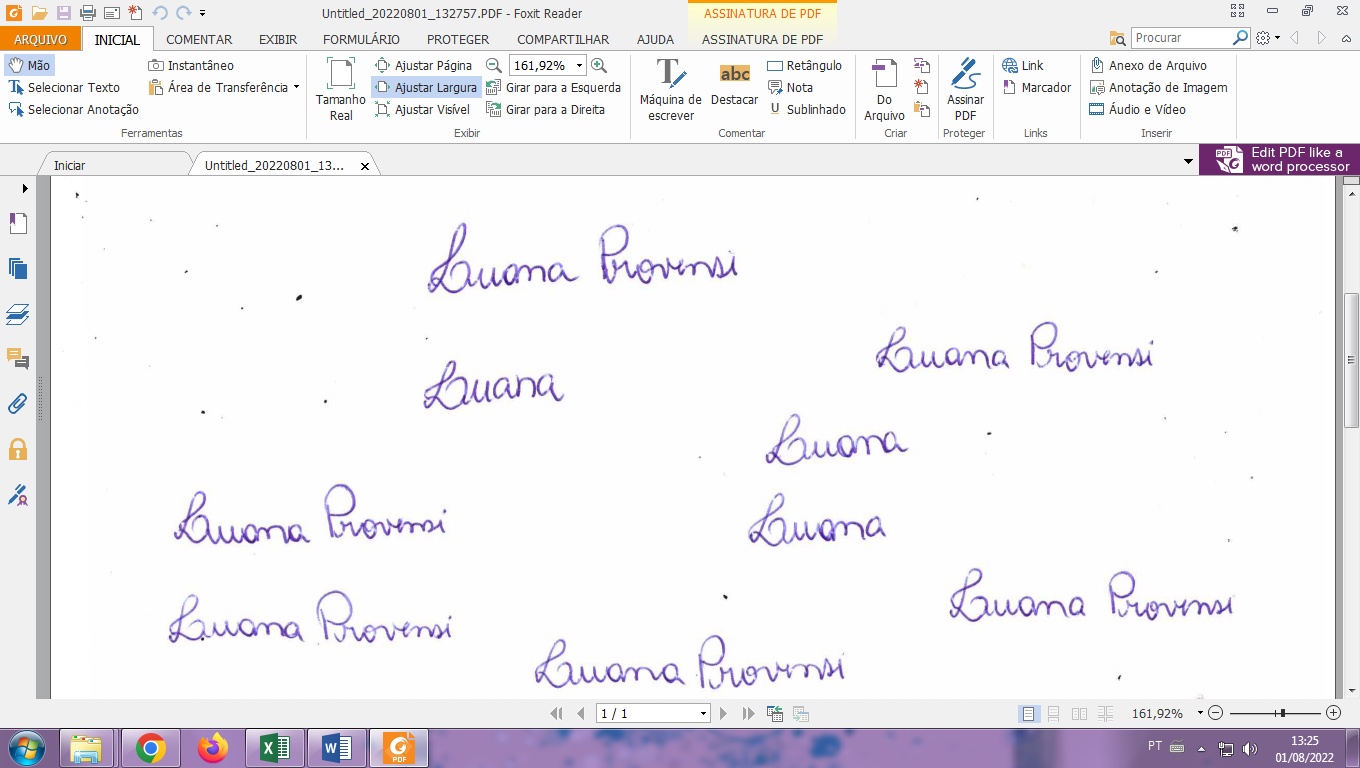                                          Luana Provensi      Nutricionista CRN10 5218               SECRETRIA MUNICIPAL DE EDUCAÇÃO DE QUILOMBO – SC                PROGRAMA NACIONAL DE ALIMENTAÇÃO ESCOLAR - PNAE                                            Luana Provensi         Nutricionista CRN10 5218CARDÁPIO- ETAPA DE ENSINO (Ensino Fundamental I e II, Ensino Médio) ZONA (rural) FAIXA ETÁRIA (da etapa de ensino correspondente) PERÍODO (parcial/integral)CARDÁPIO- ETAPA DE ENSINO (Ensino Fundamental I e II, Ensino Médio) ZONA (rural) FAIXA ETÁRIA (da etapa de ensino correspondente) PERÍODO (parcial/integral)CARDÁPIO- ETAPA DE ENSINO (Ensino Fundamental I e II, Ensino Médio) ZONA (rural) FAIXA ETÁRIA (da etapa de ensino correspondente) PERÍODO (parcial/integral)CARDÁPIO- ETAPA DE ENSINO (Ensino Fundamental I e II, Ensino Médio) ZONA (rural) FAIXA ETÁRIA (da etapa de ensino correspondente) PERÍODO (parcial/integral)CARDÁPIO- ETAPA DE ENSINO (Ensino Fundamental I e II, Ensino Médio) ZONA (rural) FAIXA ETÁRIA (da etapa de ensino correspondente) PERÍODO (parcial/integral)CARDÁPIO- ETAPA DE ENSINO (Ensino Fundamental I e II, Ensino Médio) ZONA (rural) FAIXA ETÁRIA (da etapa de ensino correspondente) PERÍODO (parcial/integral) Necessidades Alimentares Especiais:  Esse cardápio possui alimentos alérgicos como ovo, tomate e glúten. Serão levados em consideração os alunos com restrições alimentares Necessidades Alimentares Especiais:  Esse cardápio possui alimentos alérgicos como ovo, tomate e glúten. Serão levados em consideração os alunos com restrições alimentares Necessidades Alimentares Especiais:  Esse cardápio possui alimentos alérgicos como ovo, tomate e glúten. Serão levados em consideração os alunos com restrições alimentares Necessidades Alimentares Especiais:  Esse cardápio possui alimentos alérgicos como ovo, tomate e glúten. Serão levados em consideração os alunos com restrições alimentares Necessidades Alimentares Especiais:  Esse cardápio possui alimentos alérgicos como ovo, tomate e glúten. Serão levados em consideração os alunos com restrições alimentares Necessidades Alimentares Especiais:  Esse cardápio possui alimentos alérgicos como ovo, tomate e glúten. Serão levados em consideração os alunos com restrições alimentaresAGOSTO 2022AGOSTO 2022AGOSTO 2022AGOSTO 2022AGOSTO 2022AGOSTO 20222ª FEIRA01 e 08/083ª FEIRA02 e 09/08        4ª FEIRA03 e 10/08  5ª FEIRA  04 e 11/08            6ª FEIRA        05 e 12/08Café da Manhã07:15 às 07:30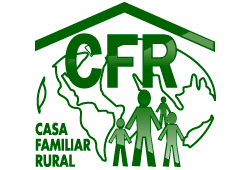 Pão/Doce de Fruta/ Mortadela/Café e LeitePão/Doce de Fruta//Café e LeitePão/Doce de Fruta/ Mortadela/Café e LeitePão/Queijo/ Doce de Fruta/Café e LeiteLanche da manhã 09:45Biscoito Doce Chá Bolo de Chocolate Café e leitePão com carne moída Chá Pizza de Tomate/ Milho, ervilha, Orégano/ Café e leiteBolacha de milho CaféAlmoço 12:15Arroz e Polenta Recheada (carne moída)Salada disponível na horta Arroz e Feijão com Carne de gado em molho Salada disponível na hortaMacarrão com molho de Frango Salada disponível na hortaArroz e Feijão com carne suína Salada disponível na hortaRisoto de FrangoSalada disponível na hortaLanche da Tarde 15:30Bolo Salgado de Frango Suco de Uva Cuca e bananaChá Bolo de Fubá Chá Bolacha de açúcar mascavo Leite achocolatado Sagu de uva com creme branco (leite, açúcar, gema e amido de milho)Lanche da Tarde 217:15Biscoito Salgado Chá ou sucoMaçãBiscoito doceChá ou sucoBananaJanta19:30Macarrão com molho de Frango Salada disponível na hortaRisoto de FrangoSalada disponível na hortaSopa de Feijão c/ arroz e Pão Salada disponível na horta Carreteiro (arroz e carne de gado picada) Salada disponível na hortaCARDÁPIO- ETAPA DE ENSINO (Ensino Fundamental I e II, Ensino Médio) ZONA (rural) FAIXA ETÁRIA (da etapa de ensino correspondente) PERÍODO (parcial/integral)CARDÁPIO- ETAPA DE ENSINO (Ensino Fundamental I e II, Ensino Médio) ZONA (rural) FAIXA ETÁRIA (da etapa de ensino correspondente) PERÍODO (parcial/integral)CARDÁPIO- ETAPA DE ENSINO (Ensino Fundamental I e II, Ensino Médio) ZONA (rural) FAIXA ETÁRIA (da etapa de ensino correspondente) PERÍODO (parcial/integral)CARDÁPIO- ETAPA DE ENSINO (Ensino Fundamental I e II, Ensino Médio) ZONA (rural) FAIXA ETÁRIA (da etapa de ensino correspondente) PERÍODO (parcial/integral)CARDÁPIO- ETAPA DE ENSINO (Ensino Fundamental I e II, Ensino Médio) ZONA (rural) FAIXA ETÁRIA (da etapa de ensino correspondente) PERÍODO (parcial/integral)CARDÁPIO- ETAPA DE ENSINO (Ensino Fundamental I e II, Ensino Médio) ZONA (rural) FAIXA ETÁRIA (da etapa de ensino correspondente) PERÍODO (parcial/integral) Necessidades Alimentares Especiais:  Esse cardápio possui alimentos alérgicos como ovo, tomate e glúten. Serão levados em consideração os alunos com restrições alimentares Necessidades Alimentares Especiais:  Esse cardápio possui alimentos alérgicos como ovo, tomate e glúten. Serão levados em consideração os alunos com restrições alimentares Necessidades Alimentares Especiais:  Esse cardápio possui alimentos alérgicos como ovo, tomate e glúten. Serão levados em consideração os alunos com restrições alimentares Necessidades Alimentares Especiais:  Esse cardápio possui alimentos alérgicos como ovo, tomate e glúten. Serão levados em consideração os alunos com restrições alimentares Necessidades Alimentares Especiais:  Esse cardápio possui alimentos alérgicos como ovo, tomate e glúten. Serão levados em consideração os alunos com restrições alimentares Necessidades Alimentares Especiais:  Esse cardápio possui alimentos alérgicos como ovo, tomate e glúten. Serão levados em consideração os alunos com restrições alimentaresAGOSTO 2022AGOSTO 2022AGOSTO 2022AGOSTO 2022AGOSTO 2022AGOSTO 20222ª FEIRA15 e 22/083ª FEIRA16 e 23/08        4ª FEIRA17 e 24/08  5ª FEIRA  18 e 25/086ª FEIRA 19 e 26/08Café da Manhã07:15 às 07:30Pão/Doce de Fruta/Café e LeitePão/Doce de Fruta/ Mortadela/Café e LeitePão/Doce de Fruta/ Mortadela/Café e LeitePão/Doce de Fruta/ Café e LeiteLanche da manhã 09:45Biscoito Doce Café Bolo de LaranjaCháPão francês com Doce de Frutas/CaféBolo Salgado de Carne moída/ Chá Cuca CaféAlmoço 12:15Arroz/ Polenta Recheada (carne moída)Salada disponível na hortaArroz/ Feijão/ Carne de gado em molho/ Mandioca cozida Salada disponível na hortaArroz/ Feijão/ carne suínaSalada disponível na horta  Carreteiro (arroz e carne de gado picada) Salada disponível na hortaArroz/ Feijão/Macarrão com molho de frangoSalada disponível na hortaLanche da Tarde 15:30Pizza de frangoe Orégano/ Suco de Uva IntegralSagu de Uva/ Sagu de uva com creme branco (leite, açúcar, gema e amido de milho)Bolacha de maisenaLeite achocolatadoBolo de fubáSuco de laranja MaçãLanche da Tarde 217:15Biscoito doceChá ou sucoBananaBiscoito salgado Chá ou sucoMaçãJanta19:30Risoto de FrangoSalada disponível na hortaMacarrão com Molho de FrangoSalada disponível na hortaPolenta/ Arroz/ Molho à bolonhesa/ Salada disponível na hortaSopa de frango com arroz